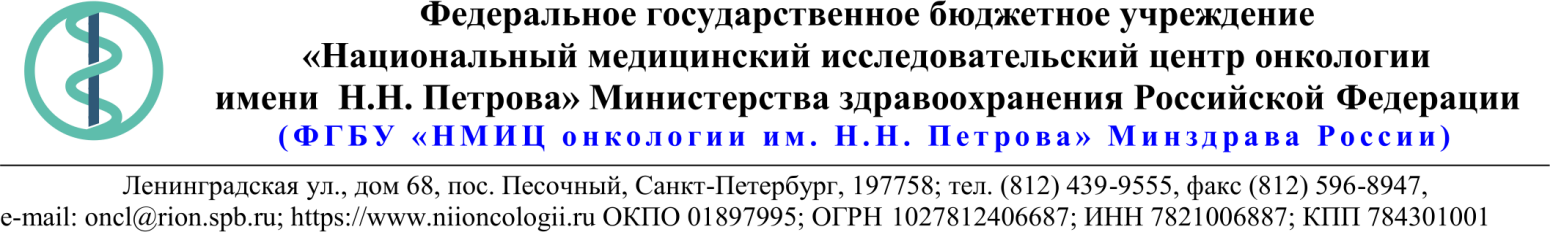 ПриложениеОписание объекта закупки Техническое заданиена оказание услуг по сбору, транспортированию и уничтожению медицинских отходов класса Г 1.	Сведения об адресах мест установки контейнеров, предназначенных для сбора медицинских отходов, и их количестве, периодичность их освобождения.Примечание: Медицинские отходы класса Г представлены дезактивированными отходами цитостатиков и просроченными лекарственными средствами. Просроченные лекарственные средства передаются Исполнителю по письменной заявке, отправленной с домена niioncologii.ru. Услуга оказывается в течение 5 (пяти) рабочих дней с момента подачи заявки Заказчиком.2.	Сведения об объемах оказываемых услуг.В объем оказываемых услуг входят:2.1.	Установка контейнеров, используемых для оказания услуг.Ответственность за контейнеры (оборудование) возлагается на Исполнителя. Исполнитель обязан заменить оборотные контейнеры, пришедшие в технически неисправное состояние, в течение суток.Заказчик организует подходящее свободное место для установки контейнеров. Контейнеры передаются Исполнителем по акту приемки-передачи оборудования по форме, представленной в Приложении к настоящему описанию объекта закупки. 2.2.	Требования к значениям показателей (характеристик) контейнеров, используемых для оказания услуг, представлены нижеприведенной таблице.Примечание: данные характеристики оборудования не требуют конкретизации и определены габаритами помещений и объемом образуемых отходов.2.3.	Транспортирование отходов осуществляется Исполнителем в согласованные сроки и в согласованном объеме с оформлением сопроводительных документов (транспортной накладной, ведомости, др). 2.4.	Уничтожение (обезвреживание) отходов Заказчика (путем высокотемпературного сжигания), направленных Заказчиком в согласованные сроки и в согласованном объёме.2.5.	Выдача Заказчику комплекта документов бухгалтерской отчетности: счетов на оплату, УПД, ежемесячных актов обезвреживания (уничтожения) медицинских отходов класса Г и накладных на доставленную партию отходов. Акт об уничтожении лекарственных средств составляется в соответствии с Правилами уничтожения недоброкачественных лекарственных средств, фальсифицированных лекарственных средств и контрафактных лекарственных средств, утвержденных постановлением Правительства РФ от 03.09.2010 № 674 «Об утверждении Правил уничтожения недоброкачественных лекарственных средств, фальсифицированных лекарственных средств и контрафактных лекарственных средств». Исполнитель после оказания услуг должен предоставить акты приемки передачи отходов хозяйствующего субъекта в 3-х экземплярах (Акт должен содержать в себе информацию об образователе отходов, о количестве и виде уничтоженных отходов. Акт должен быть заверен печатью и подписью руководителя объекта по уничтожению (обезвреживанию отходов).3.	Перечень документов и сведений, которые должны быть представлены Исполнителем до момента начала оказания услуг.В течение 2 (двух) рабочих дней с момента заключения Контракта Исполнитель должен представить Заказчику:-	заверенную копию документа, содержащего описание технологических процессов обезвреживания медицинских отходов класса Г, а также мойки и дезинфекции специализированного транспорта;-	заверенную копию положительного заключения государственной экологической экспертизы в отношении техники и (или) технологии, используемой Исполнителем для обезвреживания медицинских отходов;-	заверенную копию санитарно-эпидемиологического заключения в отношении объекта, на котором производится обезвреживание медицинских отходов класса Г;-	перечень специализированных транспортных средств, которые будут использоваться для вывоза медицинских отходов класса Г, с указанием следующих сведений: марка и модель транспортного средства; государственный регистрационный номер транспортного средства, функциональное назначение транспортного средства;-	заверенные копии договора подряда и документы на оборудование для обезвреживания, перечисленные выше, в случае привлечения третьих лиц для оказания указанных услуг;-	сертификат или декларация соответствия, подтверждающее использование многоразовой тары (контейнеров) для сбора, хранения и транспортирования медицинских отходов.4.	Общие требования к порядку оказания услуг:4.1.	Услуги по вывозу и обезвреживанию медицинских отходов Заказчика класса Г должны оказываться Исполнителем в соответствии с требованиями:Федерального закона от 21.11.2011 № 323-ФЗ «Об основах охраны здоровья граждан в Российской Федерации»;Федерального закона от 30.03.1999 № 52-ФЗ «О санитарно-эпидемиологическом благополучии населения»;Федерального закона от 10.01.2002 № 7-ФЗ «Об охране окружающей среды»;СанПиН 2.1.7.2790-10 «Санитарно-эпидемиологические требования к обращению с медицинскими отходами», утвержденные постановление Главного государственного санитарного врача РФ от 09.12.2010 №163.4.2.	После исполнения обязательств, установленных пунктом 3 описания объекта закупки, Исполнитель обязан приступить к оказанию Услуг.4.3.	Контейнеры, предназначенные для сбора медицинских отходов класса Г, принадлежат Исполнителю. Вывоз медицинских отходов класса Г должен производиться с заменой на чистые, продезинфицированные контейнеры на места их установки. 4.4.	Вывоз отходов должен производиться специализированным транспортом, предназначенным для транспортирования соответствующего класса отходов.4.5.	Исполнитель должен обеспечить вывоз отходов в рабочие дни по согласованию с Заказчиком с 10:00 до 15:00 (МСК).4.6.	Исполнитель должен обеспечить соблюдение требований законодательства Российской Федерации при транспортировании медицинских отходов, принятых от Заказчика.4.7.	Исполнитель должен перед каждым выездом специализированных транспортных средств подготовить в двух экземплярах и подписать со своей стороны проект приёмо-сдаточного документа и транспортной накладной без указания количества принятых отходов. Фактическое количество принятых медицинских отходов указывается в проектах Заказчиком по завершении процесса погрузки медицинских отходов в специализированные транспортные средства Исполнителя. В том случае, если оборудование для обезвреживания Исполнителя или третьих лиц находится за пределами г. Санкт-Петербург, то в соответствие с требованиями законодательства Российской Федерации необходимые специальные документы для транспортирования медицинских отходов, Исполнитель должен самостоятельно подготовить (получить).4.8.	Исполнитель должен производить обезвреживание медицинских отходов классов Г, принятых от Заказчика, в специально оборудованных местах в соответствии с требованиями законодательства Российской Федерации и утверждённого в установленном порядке документа, содержащего описание технологического процесса обезвреживания медицинских отходов классов Г.4.9.	В течение срока действия Контракта Заказчик вправе производить инспекции объекта (объектов) Исполнителя на котором (которых) производится обезвреживание медицинских отходов, передаваемых Заказчиком.4.10.	Исполнитель должен составлять и предоставлять акты об уничтожении медицинских отходов в двух экземплярах, выписывать счет на оплату услуг, универсальный передаточный документ.5.	Алгоритм взаимодействия Сторон в ходе оказания услуг5.1.	В течение 2 (двух) рабочих дней с момента заключения Контракта Заказчик сообщает Исполнителю идентифицирующие данные и номера контактных телефон уполномоченных представителей Заказчика, с которыми должны взаимодействовать представители Исполнителя в процессе оказания Услуг. В течение 2 (двух) рабочих дней с момента заключения Контракта Заказчик обязан принять контейнеры, переданные Исполнителем по Акту приема-передачи и использовать их только в целях сбора медицинских отходов, соблюдая при этом принятые при использовании такого рода вещами правила разумности и бережливости.5.2.	По прибытии специализированного транспортного средства Исполнителя по адресу установки контейнеров, предназначенных для сбора медицинских отходов, уполномоченный представитель Исполнителя должен посредством телефонной связи или иным способом сообщить о прибытии и готовности произвести загрузку и вывоз отходов.5.3.	В случае отсутствия у Исполнителя специального пропуска для въезда на территорию Заказчика, уполномоченный представитель Заказчика обеспечивает въезд специализированного транспортного средства через действующий контрольно-пропускной пункт.5.4.	Уполномоченный представитель Заказчика указывает места расположения контейнеров, которые должны быть вывезены и заменены, а также даёт представителю Исполнителя иные необходимые инструкции. Заполненные контейнеры должны заменяться на пустые и продезинфицированные в том же количестве5.5.	Исполнитель должен производить взвешивание отходов на поверенных весах Исполнителя в присутствии уполномоченного представителя Заказчика. Вес партии отходов вносится в документ, сопровождающий транспортирование отходов до места их обезвреживания (сжигания).5.6.	Уполномоченный представитель Заказчика вправе контролировать процесс загрузки Исполнителем медицинских отходов в специализированные транспортные средства Исполнителя и, в случае возникновения риска нарушения санитарно-эпидемиологических требований и (или) повреждения имущества Заказчика приостановить такой процесс.5.7.	Уполномоченный представитель Заказчика контролирует соблюдение Исполнителем иных условий Контракта и выполнение законных требований Заказчика.5.8.	Уполномоченный представитель Исполнителя должен передать уполномоченному представителю Заказчика проект приёмо-сдаточного документа в отношении вывозимых отходов.5.9.	Уполномоченный представитель Заказчика указывает в проекте приёмо-сдаточного документа фактическое количество переданных медицинских отходов, ставит собственноручную подпись и, при необходимости, печать (штамп) организации. Один экземпляр приёмо-сдаточного документа остаётся у Заказчика, а другой – у Исполнителя. По предложению Исполнителя уполномоченный представитель Заказчика делает отметки в иных документах, необходимых для транспортирования медицинских отходов Заказчика до мест обезвреживания.5.10.	По завершении процессов загрузки медицинских отходов и оформления сопроводительной документации специализированное транспортное средство Исполнителя должно незамедлительно покинуть территорию Заказчика.Приложение к техническому заданию № 1ФОРМААКТ № ______приемки-передачи оборудования по контрактуот  «__» __________ 20__ г. (наименование учреждения)Адрес: 														Исполнитель __________________________________________________ (полное наименование), в лице ______________________________________________________ (должность, фамилия, имя, отчество (при наличии) лица, подписывающего Акт), действующего на основании _______________________________________________________ (указываются реквизиты документа, удостоверяющие полномочия лица на подписание Акта), с одной стороны, и Заказчик ___________________________________ (полное наименование), в лице ______________________________________________________ (должность, фамилия, имя, отчество (при наличии) лица, подписывающего Акт), действующего на основании ______________________________________________ (указываются реквизиты документа, удостоверяющие полномочия лица на подписание Акта), с другой стороны, составили настоящий Акт о следующем:Исполнитель предоставил во временное пользование, а Заказчик принял следующее Оборудование согласно п. 2.2 технического задания:Приемка Оборудования произведена следующим образом:а)	контроль наличия/отсутствия внешних повреждений Оборудования;б)	проверка наличия необходимых документов (копий документов) на Оборудование, указанных в п. 3 технического задания;в)	проверка комплектности и целостности поставленного Оборудования.Ответственность за оборудование возлагается на Исполнителя. В случае неисправности или поломки Исполнитель обязан собственными силами осуществить ремонт или заменить предоставленное в пользование оборудование на исправное в течение суток.Приложение к техническому заданию № 2ФОРМААкт приема передачи отходов № _________от  «__» __________ 20__ г. Мы, нижеподписавшиеся, представитель Перевозчика отходов (транспортировщик) с одной стороны, представитель Заказчика (образователь отходов) с другой стороны и представитель Получателя отходов с третьей стороны, составили настоящий акт о том, что Заказчик по контракту ___________________________ от _____________, передал Перевозчику, Перевозчик транспортировал на объект уничтожения (термического сжигания) Получателя, а Получатель принял на обезвреживание следующие отходы:В процессе приема-передачи отходы находятся в смешанном состоянии, ввиду чего сведения об объеме отходов применительно к каждому их виду в отдельности имеют декларативное, условное значение, достоверность которого не может быть проверена и подтверждена фактическими измерениями в процессе приема-передачи отходов. Количественный и качественный состав, вид и класс опасности определяется Заказчиком самостоятельно на основании внутреннего учета, принятым в организации, в соответствии с законодательством Российской Федерации.Отходы класса Г (цитостатиков и генотоксических препаратов и всех видов отходов, образующихся в результате приготовления их растворов (флаконы, ампулы и другие)), передаются дезактивированными (п.4.28. СанПиН 2.1.7.2790-10).11.02.2020 № 10.1-06/81Ссылка на данный номер обязательна!Запрос о предоставлении ценовой информациидля нужд ФГБУ «НМИЦ онкологии им. Н.Н. Петрова» Минздрава РоссииСтруктура цены (расходы, включенные в цену товара/работы/услуги) должна включать в себя:1)	стоимость товара/работы/услуги; 2)	стоимость упаковки товара;3)	стоимость транспортировки товара от склада поставщика до склада покупателя, включающая в себя все сопутствующие расходы, а также погрузочно-разгрузочные работы;4)	расходы поставщика на уплату таможенных сборов, налоговых и иных обязательных платежей, обязанность по внесению которых установлена российским законодательством;5)  все иные прямые и косвенные накладные расходы поставщика/подрядчика/исполнителя, связанные с поставкой товара/выполнением работ/оказанием услуг и необходимые для надлежащего выполнения обязательств.Сведения о товаре/работе/услуге: содержатся в Приложении.Просим всех заинтересованных лиц представить свои коммерческие предложения (далее - КП) о цене поставки товара/выполнения работы/оказания услуги с использованием прилагаемой формы описания  товара/работы/услуги и направить их по адресу: Санкт-Петербург, пос. Песочный, ул. Ленинградская, д.68, здание административного корпуса, канцелярия.Информируем, что направленные предложения не будут рассматриваться в качестве заявки на участие в закупке и не дают в дальнейшем каких-либо преимуществ для лиц, подавших указанные предложения.Настоящий запрос не является извещением о проведении закупки, офертой или публичной офертой и не влечет возникновения каких-либо обязательств заказчика.Из ответа на запрос должны однозначно определяться цена единицы товара/работы/услуги и общая цена контракта на условиях, указанных в запросе, срок действия предлагаемой цены.КП оформляется на официальном бланке (при наличии), должно содержать реквизиты организации (официальное наименование, ИНН, КПП - обязательно), и должно содержать ссылку на дату и номер запроса о предоставлении ценовой информации. КП должно быть подписано руководителем или иным уполномоченным лицом и заверено печатью (при наличии).КП должно содержать актуальные на момент запроса цены товара (работ, услуг), технические характеристики и прочие данные, в том числе условия поставки и оплаты, полностью соответствующие указанным в запросе о предоставлении ценовой информации;	Приложение13.02.2020Наименование ЗаказчикаФГБУ "НМИЦ онкологии им. Н.Н. Петрова" Минздрава России2.Наименование объекта закупкиОказание услуг по сбору, транспортированию и уничтожению медицинских отходов класса Г3.Код ОКПД238.12.11.0004.Место исполнения обязательств (адрес поставки, оказания услуг, выполнения работ)Пл. № 1 - Санкт-Петербург, п. Песочный, ул. Ленинградская, д. 68; Пл. № 2 - Санкт- Петербург, ул. Красного Текстильщика, д. 10-12, лит. В; пл. № 3 - Санкт-Петербург, Моравский пер., д.5, лит. А5.АвансированиеНе предусмотрено6.Срок окончания действия договора (контракта)30.12.20207.Установление сроков исполнения обязательств контрагентомУстановление сроков исполнения обязательств контрагентом7.1Срок начала исполнения обязательств контрагентом:01.04.20207.2Срок окончания исполнения обязательств контрагентом30.12.20207.3Периодичность выполнения работ, оказания услуг либо количество партий поставляемого товаров: (обязательства контрагента)Площадка № 1 - 2 раза /нед (пн, чт)
Площадка № 2 - 3 раза/нед (пн, ср, пт)
Площадка № 3 - 2 раза/нед (пн, чт)
8.ОплатаЕжемесячно,9.Документы, которые должны быть представлены поставщиком (подрядчиком, исполнителем) вместе с товаром (результатом выполненной работы, оказанной услуги)Сведения указаны в п. 2.5 технического задания    10.Специальное право, которое должно быть у участника закупки и (или) поставщика (подрядчика, исполнителя) (наличие лицензии, членство в саморегулируемой организации и т.п.)Не установлено11.Дополнительные требования к участникам закупки (при наличии таких требований) и обоснование этих требованийНе установлены12.Срок действия гарантии качества товара (работы, услуги) после приемки ЗаказчикомНе установлен13.Размер обеспечения гарантийных обязательств (до 10% НМЦК)--14.Предоставляемые участникам закупки преимущества в соответствии со статьями 28 и 29 Закона № 44-ФЗНе установлены15.Запреты, ограничения допуска, условия допуска (преференции) иностранных товаровНе установлены16.Страна происхождения (указывается участником в заявке, коммерческом предложении)--17.Количество и единица измерения объекта закупки3 600 кг (код ОКЕИ 166)п/нАдрес места установки контейнеровКоличество контейнеров, принадлежащих Исполнителю, для сбора медицинских отходов класса ГПериодичность сбора и транспортирования контейнеров с заменой на чистыеОриентир. масса отходов в месяц, кг1.Санкт-Петербург, п. Песочный, ул. Ленинградская, д. 682 по 0,240 м3 (участок обеззараживания мед отходов)2 раза /нед (пн, чт)250,002.Санкт- Петербург, ул. Красного Текстильщика, д. 10-12, лит. В1 по 0,240 м33 раза/нед (пн, ср, пт)100,003.Санкт-Петербург, Моравский пер., д.5, лит. А1 по 0,240 м32 раза/нед (пн, чт)50,00400,00Наименование услугиЕдиница измерения КоличествоОКПД2Оказание услуг по сбору, транспортированию и уничтожению медицинских отходов класса Г кг (код по ОКЕИ 166)360038.12.11.000№ п/пНаименование оборудованияТребования к оборудованиюЕд. изм.Кол-во № п/пНаименование оборудованияТребования к оборудованиюЕд. изм.Кол-во 1Контейнер для отходовКонтейнер должен быть для сбора, временного хранения и транспортировки опасных медицинских отходов класса «Г», с маркировкой. Обладать высокой ударной вязкостью и повышенной износостойкостью, водонепроницаемостью, обладать коррозионной стойкостью, низкой тепло проводимостью. Обладать высокой химической стойкостью к контакту с органическими и неорганическими кислотами, спиртосодержащими продуктами. Объем контейнера должен быть в диапазоне 210-250 л.шт.4№ п/пНаименование оборудованияМодельСерийный номерЕд. изм.КоличествоСуммаОт Исполнителя:__________________________М.П.От Заказчика:__________________________М.П.№Адрес образования отходовКласс опасности (в соответствии с СанПиН 2.1.7.2790-10)Наименование переданных/принятых отходовКоличество переданных/принятых отходов, кгАдрес места деятельностиВид деятельности1.197758, г. Санкт-Петербург, пос. Песочный, ул. Ленинградская, д. 68Класс ГПросроченные/недоброкачественные лекарственные средстваУничтожение2.197758, г. Санкт-Петербург, пос. Песочный, ул. Ленинградская, д. 68Класс ГОтходы цитостатиковУничтожение3.191124, Санкт- Петербург, ул. Красного Текстильщика, д. 10-12, лит. ВКласс ГОтходы цитостатиковУничтожение4.192289, Санкт-Петербург, Моравский пер., д.5, лит. АКласс ГОтходы цитостатиковУничтожениеИТОГО:Заказчик (Образователь отходов):Получатель отходов:Перевозчик отходов (Транспортировщик):___________/__________/_________________/___________/_________________/___________/М.П.М.П.М.П.